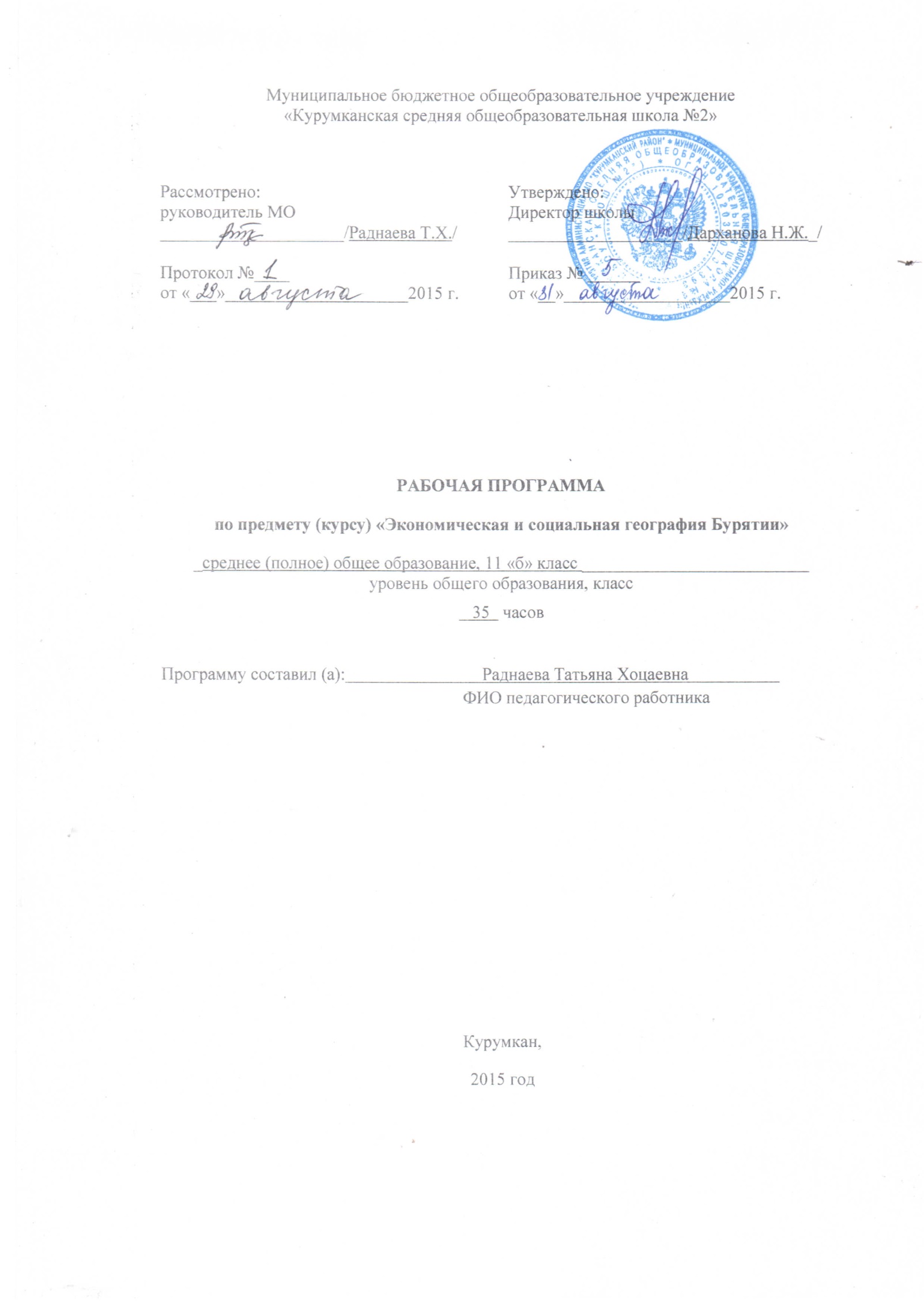 Пояснительная запискаОснованием для разработки данной программы служит национально-региональный компонент стандарта базового географического образования в Республике Бурятия методические рекомендации по введению национально-регионального компонента стандарта образования Республики Бурятия при изучении географии в школе (под ред. Л.Д.Пшеничниковой).Актуальность программы обоснована происходящими, в образовательной школе изменениями с целью сохранения единого образовательного пространства России в условиях дифференциации школьного образования и появления многочисленных авторских программ и учебников, ведь курс «География Бурятии» является важной составной частью базового школьного географического образования.Программа адресована учащимся 11 «б» класса Данная программа направлена на дальнейшее формирование географической культуры учащихся. В ней на базе национально-регионального компонента предусмотрено изучение природы, населения и хозяйства нашей малой Родины. Рабочая программа рассчитана на один год обучения в 9 «б» классе в рамках НРК базисного учебного плана,  1 час в неделю (всего 34 уч.ч.  за учебный год). Данный учебный курс данной программы включает в себя изучение особенностей населения и хозяйства Республики Бурятия. В 11 «б»  классе на уроках «Географии Бурятии» учащиеся смогут узнать об особенностях населения и хозяйства своей малой Родины. В данном курсе более подробно изучаются этапы заселения и освоения территории Бурятии и Курумканского района, численность населения и его состав, культурные традиции, религиозные верования народов республики. Но главным аспектом изучения являются особенности хозяйственных комплексов, их проблемы на современном этапе развития экономики.Изучение в 11 «б» классе особенностей природы и хозяйства Курумканского района помогает школьникам более осознано и с любовью подходить к изучению родного края.Цели и задачи программыЦелью данной программы является расширение географического кругозора и формирование географической культуры учащихся, на базе изучения природы, населения и хозяйства своей малой Родины.Задачи:образовательная- рассмотреть основные показатели экономического развития республики;- изучить и проанализировать основные показатели населения Бурятии;- дальнейшее изучение связи социальных, экономических и природных явлений в пространстве;-  раскрытие экологической значимости географических знаний;- развитие и закрепление навыков географического мышления, которое основано на понимании тесной взаимосвязи между различными процессами и явлениями в социуме;- рассмотреть основные особенности географии Курумканского района и родного села; - способствовать формированию у учащихся умений и навыков в решении географических задач;- закрепить умения учащихся выделять основные географические закономерности и причинно-следственные связи на краеведческом материале.воспитательная- формирование ответственности чувства ответственности за состояние окружающей среды в родном краю;- воспитание нравственного и гуманного отношения к природе и человеку;- пропаганда национального равенства на примере многонациональной Бурятии.развивающая- способствовать развитию логического мышления, внимания, памяти;- развитие эмоциональной сферы учащихся (умение видеть, ценить и беречь прекрасное вокруг себя – и природу, и человека);- развитие волевой сферы учащихся (участие в мероприятиях экологического характера, решение конкретных географических проблем);4. валеологическая- создание комфортной обстановки, которая способствует эффективной работе ученика, его творческому самовыражению;- активное внедрение оздоровительных моментов на уроке: физкультминутки, динамические паузы, минуты релаксации, дыхательная гимнастика, гимнастика для глаз, массаж активных точек;- наблюдение за посадкой учащихся, чередование поз в соответствии с видом работы;-наличие на уроках эмоциональных разрядок: шутка, улыбка, юмористическая или поучительная картинка, поговорка, известное высказывание с комментарием, небольшое стихотворение, музыкальная минутка и т. д.- благоприятный психологический климат на уроке, учет возрастных особенностей учащихся при работе на уроке;- соответствие урока основным нормам САНПиНа.Учет возрастных психологических особенностей учащихсяУчет возрастных и психологических особенностей детей: развитие, как физическое, так и умственное, тесно связано с возрастом. Каждому возрасту соответствует свой уровень физического, психологического и социального развития. Учет возрастных и психологических особенностей – один из основополагающих педагогических принципов. По психологическим особенностям данная программа рассчитана на обучение географии детей старшего школьного возраста (15-18 лет). Старший школьный возраст (15-18 лет) – в этом возрасте в основных чертах завершается физическое развитие человека: заканчивается рост и окостенение скелета, увеличивается мышечная сила, ребята выдерживают большие двигательные нагрузки. Заканчивается первый период полового созревания. Продолжается функциональное развитие головного мозга и его высшего отдела – коры больших полушарий. Идет общее созревание организма. Юношеский возраст – это период выработки мировоззрения, убеждений, характера и жизненного самоопределения. Ведущие принципыС научно – педагогической  точки зрения, всю совокупность принципов, используемых в педагогике можно разбить на два класса  метопринципы (методологические) и дидактические принципы.1. Метопринципы позволяют  проанализировать  и определить общие  черты  системы образования. Этими метопринципами являются аксиологический, культурологический, антропологический, гуманистический, синергетический, герменевтический,  валеологический. В основе данного курса лежат следующие метопринципы:Аксиологический принцип предполагает смещение ценностных ориентаций на развитие и саморазвитие духовно-нравственных качеств личности, её культуры, интеллигентности.Гуманистический принцип требует учёта приоритетных ценностей личности педагога и учащихся, гармонизации их интересов.Культурологический принцип .Понятие «культура» характеризует меру образованности. Уровень культуры человека определяется не только тем, что он есть сегодня, но и тем, к чему он стремится – это способность к непрерывному самообразованию, самовоспитанию и саморазвитию.Валеологический принцип предполагает необходимость организации учебного процесса с учётом факторов влияющих на здоровье школьников ( режим учебной деятельности, организация рабочего места, смена видов деятельности в соответствии с возрастом и т. д.). 2.Дидактические принципы     представляются тремя базовыми принципами: общие,  принципы, относящиеся к целям и содержанию обучения,  принципы, охватывающие дидактический процесс и адекватную ему педагогическую систему с ее элементами.  В преподавании курса 8 класса применяются следующие принципы:Принцип преемственности и непрерывности географического образования, строгая  согласованность содержания отдельных курсов и преемственность знаний. Принцип доступности строится на реальных учебных возможностях школьника, т. к . слишком усложнённое содержание предмета понижает мотивацию к учению.Принцип  наглядности обучении позволяет учитывать разные виды восприятия учеников и задействовать все органы чувств путем применения различных средств обучения ( НИТ, модели, схемы и графики, иллюстрации, картина и т.д)Принцип научности опирается на закономерную связь между содержанием науки и учебного предмета. Знакомство учащихся с научными фактами, законами, теориями.Принцип прочности знаний предполагает применение полученных школьных знаний и умений в последующем во взрослой жизни.Условия реализации программыУспех обучения определяется не только содержанием учебного материала и формой его подачи, но и методами и средствами обучения. Многое зависит от учебно-методического комплекса, используемого в преподавании курса.   Учебно-методический комплекс:1.Учебники: М.О.Эрдынеева, Б.А.Чернов География Бурятии. Учебное пособие для учащихся 8-9 классов. Улан-Удэ:, 1994В.П. Дронов, В.Я. Ром «География России. Население и хозяйство» - М.: Дрофа, 2002;2. Географический атлас. Республика Бурятия.- Улан-Удэ, 2004 .3. Раднаева Т.Х. Рабочая тетрадь по географии Бурятии.   8-9 класс. – Улан-Удэ,2007.4. Контрольно-измерительные материалы по курсу.5. Информационные ресурсы (электронные учебники, Интернет).6. Технические средства обучения (интерактивная доска, аудио- и видео материалы)Характеристика предмета. Курс « География Бурятии: население и хозяйство» уделяет особое внимание  изучению экономико-географических, социальных процессов, протекающих в географической оболочке, а также процессам взаимодействия между компонентами природного комплекса на основе краеведческого материала. Содержание данной программы в полной мере отражает комплексный подход к изучению населения и хозяйства Бурятии в целом и их пространственной дифференциации в условиях разных территорий. В основу содержания учебного предмета положено изучение географической среды для жизни и деятельности человека и общества. Этот курс необходим в связи с тем, что изучение «малой Родины», её географических особенностей, активная и осознанная познавательная, творческая и практическая деятельность учащихся в окружающей среде является необходимым  условием изучения своей страны в целом. Таким образом, происходит формирование социальной ответственности каждого человека за сохранение жизни на Земле, бережного отношения к природным богатствам, истории и культуре своего Отечества.Организация образовательного процессаВ связи с разработкой новой концепции образования, стандартов, в которых описано не только содержание,  но и требования к результатам обучения, основанным на деятельностном подходе, появилась необходимость обновления и совершенствования методов, средств и форм организации обучения. При изучении курса «Население и хозяйство Бурятии» считаем целесообразным использование элементов следующих педагогических технологий:Технология (методика) формирования приёмов учебной деятельности, изложенная в виде правил, образцов, алгоритмов, планов описаний и характеристик географических объектов.Технология листов опорных сигналов (ЛОС). Схемы (разработанные или собственные) помогают управлять познавательной деятельностью школьников, структурировать материал, развивают навыки самостоятельной работы, индивидуальные способности.Технология проблемного обучения предполагает создание под руководством учителя проблемных ситуаций и активную деятельность учащихся по их разрешению, в результате чего происходит творческое овладение знаниями и умениями, развитие мыслительных способностей.Технология проектной деятельности состоит в организации исследовательской деятельности на основе краеведческой работы.      Технология личностно-ориентированного обучения, направленная на выявление и «окультуривание» индивидуального субъектного опыта ребёнка путём согласования с результатами общественно-исторического опыта, т.е. перевод обучения на субъективную основу с установкой на саморазвитие.  Новые информационные технологии (НИТ)  позволяют сделать учебный процесс более продуктивным, наглядным, насыщенным; дают возможность широкого выбора дидактического материала, тестов, справочного материала и т.д.Методы обучения приобретают свою специфику в зависимости от содержания разных курсов школьной географии. Программа курса «География Бурятия: население и хозяйство» предусматривает использование не только методов, различающихся по источникам знаний (теоретических и практических), но и методов, которые различаются характером познавательной деятельности школьников (объяснительно-иллюстративный, репродуктивный, проблемного изложения и частично-поисковый). Такие методы необходимы для стимулирования самостоятельной деятельности учащихся, формирования собственной позиции и стремления её отстаивать. Для детей старшего школьного возраста наиболее актуально решение таких проблем.Сроки и этапы реализации программы  Данная программа отводит для изучения предмета 34 часа, из расчёта 1 учебного часа в неделю в течении одного учебного года. К  окончанию изучения программы учащиеся должны реализовывать на практике цели и задачи программы.Связь со смежными дисциплинамиСодержание данной учебной программы предполагает  установление содержательных межпредметных связей с другими курсами (природоведение, история, экология, биология, геология, математика, экономика и т.д.), проведение интегрированных уроков.Например: Исторический принцип создаёт предпосылки для установления межпредметных связей с историей в теме «История заселения и освоения территории Бурятии, Сибири». Связь с демографией и этнографией прослеживается при изучении следующих тем: «Население Бурятии», «Духовный мир народов Забайкалья».  Связь с экономикой проявляется при изучении раздела «Хозяйство Бурятии», «Внешнеэкономические связи»Формы контроляФормы текущего контроля:Контроль уровня усвоения содержания образования является неотъемлемой составной частью процесса обучения.Основным видом проверки остаётся индивидуальный устный опрос, когда ученик имеет возможность доказательно и логично построить собственный ответ, развивается его речь, умение работать с настенной картой. В процессе фронтального устного опроса работает большинство учащихся,на первый план выходит общая активность учащегося, а не уровень усвоения учебного материала.При фронтальной письменной работе достигается максимальный охват учащихся проверкой.Индивидуальная письменная работа предполагает самостоятельную работу учащегося с дополнительной литературой, реферирование и последующую защиту.Мониторинг качества образования предусматривает использование контрольно-измерительных материалов (КИМ). Итоговый контроль предполагает проведение в конце учебного года проведение итоговой контрольной работы и устного зачёта за курс «География Бурятии: природа». Планируемые результаты учебной деятельностиУчащиеся должны знать:- основные параметры и характеристики населения Бурятии- особенности  формирования и функционирования важнейших  межотраслевых комплексов  Бурятии- географическую номенклатуру краеведческого характера- главные особенности населения и хозяйства Курумканского района- проблемы природопользования в республикеУчащиеся должны уметь:- работать с тематическими и контурными картами Республики Бурятия и Курумканского района- выполнять практические работы с выполнением графиков, схем, таблиц и диаграмм- извлекать необходимую географическую информацию из всех доступных источников- определять и прогнозировать влияние человеческой деятельности на природу родного края- определять ведущие отрасли специализации  промышленности родного края- выявлять факторы размещения промышленных предприятий республики и районаСтруктура программыКУРС 2. Население и хозяйство Бурятии (34 уч.ч.) 1ч. резерваВведение (1ч)Место Бурятии в составе РФ, экономико-географическое положение, административное деление территории, государственная символика.Раздел 1.  Население  Республики Бурятия (12ч)Тема 1. Население Бурятии (8ч.)Заселение территории, численность населения, естественный прирост, внешние и внутренние миграции, половозрастная структура населения, национальный состав, трудовые ресурсы. Численность населения. Динамика численности населения. Заселение территорий. Геодемография: рождаемость, смертность, естественный прирост. Механический состав и миграции населения. Национальный состав. Основные конфессии: буддизм, православие….  Бурятия – центр буддизма. Здоровье населения, его факторы. Уровень образования, традиции и трудовые навыки. Городское население. Типы городов. Средние и малые города, пути их активизации. Изменение роли городов. Сельское расселение и типы населенных пунктов. Сельская местность и ее социально географические проблемы.Задания:Проанализируйте данные о воспроизводстве населения Бурятии. Какие выводы можно сделать?Изучите характеристику миграционных процессов в республике. Какие меры необходимо принять, чтоб уменьшить отток населения?Какое влияние оказали исторические события на современную демографическую ситуацию в Бурятии?Как решается проблема занятости в республике? Предложите свои пути решения этой проблемы. Какие типы населенных пунктов преобладают в республике. Как это связано с занятостью населения?Составьте портрет одного из городов Бурятии:Название города;Географическое положение;Время образования;Количество жителей;Функции города.Каковы особенности расселения в сельской местности республики? Чем отличаются сельские поселения разных районов, почему?Тема 2. Духовный мир народов Забайкалья (4ч)Культура, традиции и верования народов, проживающих в БурятииЗадания:Каковы особенности национального состава в республике. Как он изменяется за последние годы?Какие основные религии представлены в Бурятии? Как соотносятся между собой национальный состав населения и принадлежность к той или иной религии?Проанализируйте взаимоотношения основных этнических групп населения Бурятии, приведите примеры взаимопроникновения и взаимообогащения культур народов проживающих в Бурятии.Раздел 2. Народное хозяйство Республики Бурятия (20ч)Тема 1. Хозяйство Бурятии (17ч)Промышленность республики, топливно-энергетический, горнодобывающий, лесопромышленный и агропромышленный комплексы Бурятии, транспорт, экологические затраты производств, экономические связи, природно-хозяйственные районы РБ.Промышленность (4 часа).Структура промышленности. Топливно-энергетический комплекс. Угольная промышленность. Тепло-электроэнергетика. Топливная промышленность. Машиностроительный комплекс. Транспортное машиностроение. Приборостроение. Другие отрасли машиностроения. Проблемы и перспективы развития отрасли. Горнодобывающий комплекс. Минерально-сырьевые районы Бурятии. Золотодобывающая промышленность. Добыча руд цветных металлов и строительных материалов. Проблемы использования богатейших минеральных сырьевых ресурсов в природоохранной зоне Байкала. Лесопромышленный комплекс. Оценка лесных ресурсов. Ведущие предприятия лесной деревообрабатывающей промышленности. Причины кризиса и пути возрождения отрасли. Целлюлозно-бумажная промышленность, проблемы отрасли.Задания:Выделите основные этапы развития экономики республики Бурятия, используя статистический материал, историческую и географическую литературу.Угольная промышленность Бурятии находится в состоянии экономического кризиса. Какие экономические, социальные, экологические проблемы возникли в связи с этим, каковы пути решения этих проблем?Дать характеристику основных типов электростанций Бурятии. Какие экологические проблемы связаны с их эксплуатацией?Какие альтернативные источники энергии можно использовать в Бурятии? Какие из них наиболее перспективны? В каких районах?Проблемы и перспективы развития горнодобывающей промышленности Бурятии в условиях природоохранной зоны Байкала. Проблемы и перспективы развития машиностроительного комплекса. Какие трудности в развитии машиностроения возникли на современном этапе, каковы пути их преодоления?Каково значение лесной деревообрабатывающей промышленности в структуре хозяйства Бурятии? Как решать проблемы охраны озера Байкал и  экологические проблемы, связанные с развитием лесной и деревообрабатывающей промышленности?Агропромышленный комплекс (АПК (3 часа).Особенности структуры АПК Бурятии. Животноводство. Растениеводство. Традиционные промыслы: охота, рыбный промысел, сбор и переработка дикоросов. Проблемы развития сельского хозяйства в условиях рыночной экономики. Негативные изменения в экосистемах Байкальского региона связанные с развитием сельского хозяйства. Возможности адаптивного землепользования в Бурятии. Пищевая легкая промышленность. Проблемы и перспективы развития.Задания:Каковы особенности структуры АПК Бурятии? Какие изменения происходят в ней настоящее время?В чем особенности развития животноводства в Бурятии? Какие экологические проблемы возникают в связи с развитием животноводства?Объясните целесообразность создания минипроизводств.Может ли АПК Бурятии полностью обеспечить население продовольствием? Предложите свои пути решения этой проблемы.Обслуживающий комплекс (2 часа).Наука. Образование. Здравоохранение. Рекреационный бизнес. Научный комплекс – вершина экономики Бурятии. Бурятский филиал РАН. Основные направления в развитии фундаментальной и прикладной науки.Образовательные учреждения Бурятии и их география. Здравоохранение республики: сочетание достижений современной медицинской науки с уникальным опытом тибетской медицины. Центр восточной медицины. Туризм и рекреация динамично развивающийся бизнес в Бурятии, основанный на уникальности экосистемы озера Байкал и природно-культурных ландшафтов его бассейна.Задания:Какие наукоемкие производства можно развивать в Бурятии? Какую роль играют институты бурятского филиала РАН в развитии ресурсосберегающих технологий?Составьте проект организации на Байкале центра международного туризма:выберите место для строительства центра;составьте маршруты для туристов (познавательные, спортивные, этнографические, лечебные, религиозные, научные и т.д.);какие сувениры на память о Байкале вы можете предложить;составьте рекламные проспекты для туристов.Какие изменения в структуре и организации сферы услуг произошли в последние годы?Транспортно-коммуникационный комплекс (1 час).Особенности транспортной системы Бурятии. Улан-Удэ – важнейший транспортный узел региона. Проблемы и перспективы развития транспорта в республике. География услуг связи, радио, телевещания, развития сети Интернет. Задания:Обоснуйте целесообразность строительства на территории Бурятии нефте- и газопроводов. Ваши доводы «за» и «против». БАМ – дорога в будущее или дорога в никуда? Составьте проект освоения территорий прилегающих к БАМу. Какие проблемы нужно решать при освоении территории бурятского участка БАМ? Предложите и обоснуйте свои варианты строительства новых дорог в Бурятии. Территориальная организация хозяйства. Экономические районы (4 часа).Северный район (горнодобывающая промышленность, транспорт, производство строительных материалов); Прибайкальский район (рекреационно-хозяйственный район); Восточно-Саянский район (горнодобывающая промышленность, рекреационный район);Центральный район (горнодобывающая промышленность, транспорт, животноводство, земледелие). Улан-Удэ – столица Бурятии.Задания:Составьте комплексную характеристику экономических районов республики. С чем связаны основные социальные проблемы населения Северного района Бурятии? Как следует осваивать северные территории, чтобы не ухудшить условия жизни коренного населения?Оцените возможности города Улан-Удэ для развития его как нового технополиса в Восточной Сибири (научный потенциал, трудовые ресурсы, особенности ЭГП, транспортной связи).Внешнеэкономические связи Бурятии (1 час). Проблемы и перспективы развития экономики.Товарная структура экспорта, импорта. Основные торговые партнеры. Федеральные целевые программы. Осуществление межрегиональных связей Бурятии с соседними регионами. Внешняя торговля республики Бурятия. Возможности устойчивого развития региона в XXI веке. Поиски путей выхода из экономического кризиса.Задания:Оцените возможности развития в Бурятии следующих отраслей с учетом Байкальского фактора:деревообработка;разработка месторождений полезных ископаемых;машиностроение;электроэнергетика;туризм и рекреационный бизнес;легкая промышленность;сельское хозяйство;пищевая промышленность.Вам предложили участвовать в разработке инвестиционных проектов, какие производства на ваш взгляд необходимо развивать в первую очередь, чтобы обеспечить устойчивое развитие региона, т.е. сохранить равновесие между потреблением природных ресурсов и их воспроизводством?Тема 2. Население и хозяйство Курумканского   района (3ч)Население и хозяйство района, главные экономические, социальные и экологические проблемы, перспективы развития.Задания:построить половозрастную пирамиду населения своего села, района;построить график изменения численности населения;составить список ведущих предприятий района .УЧЕБНО-ТЕМАТИЧЕСКИЙ ПЛАНЛитература, использованная для создания программыМ.О.Эрдынеева, Б.А.Чернов География Бурятии. Учебное пособие для учащихся 8-9 классов. Улан-Удэ:, 1994Э.М.Раковская География: природа России. Учебник для 8 класса общеобразовательных учреждений. М.: «Просвещение» 2002В.Я.Ром, В.П.Дронов. География России: население и хозяйство 9 класс. М.:  Дрофа 2006И.И.Баринова. Самостоятельные и практические работы по физической географии СССР. М.: «Просвещение» 1990И.С.Дубанов. Игры на уроках географии. Чебоксары.: «Клио» 1999В.Е.Гулгонов. Состояние окружающей природной  среды и природоохранная деятельность в Республике Бурятия. Улан-Удэ 1998Красная книгаИсторико-культурный атлас Бурятии. М.: «Дизайн. Информация. Картография.». 2001Материалы лекций профессора Викулова В.Е. по курсу «Байкаловедение» Материалы лекций доктора г.н. Гончикова Ц.Д-Ц по курсу «Социальняя и экономическая география Байкальского региона»Основная литература для учащихся: В.П. Дронов, В.Я. Ром «География России. Население и хозяйство» - М.: Дрофа, 2002;В.П. Дронов. География России. Население и хозяйство. 9 кл. / В.П. Дронов, В.Я. Ром. – М.: Дрофа, 2008. – 95 с.- (Рабочая тетрадь для учащихся);Школьные географические карты. 9 класс. М.: Дрофа, 1999г. Дополнительная литература для учащихся:  Сергеева К.П. За страницами учебника географии. 8 -9 кл. М.: Просвещение, 1997;Ром В.Я. Новое в России: цифры, факты. Дополнительные главы к учебнику В.Я. Рома, В.П. Дронова «География России. Население и хозяйство». 9 кл. М.: Дрофа, 1999.Литература, использованная для составления рабочей программы://  География в школе. В.П. Дронов. География России. Население и хозяйство. 9 кл. / В.П. Дронов, В.Я. Ром. – М.: Дрофа, 2002. – 144 с.- (Рабочая тетрадь для учителя);Г. К. Селевко. Современные образовательные технологии. Учебное пособие для педагогических вузов и институтов повышения квалификации. М.: Редакция «Народное образование», 1998г.;Географическое положение России. 9 класс: элективный курс / авт.-сост. Н.В. Болотникова.- Волгоград: Учитель, 2007. – 72 с.География. Естествознание. Содержание образования: Сборник нормативно-правовых документов и методических материалов. – М.: Вентана-Граф, 2007. – 192с. – (Современное образование);И.П. Подласый. Педагогика: Новый курс. Учебник для студ. высш. учеб. заведений: В 2 кн. – М.: Гуманит. Изд. Центр ВЛАДОС, 2001. – Кн. 1: - 576 с;Программно-методические материалы. География. 6-9 кл. / Сост. В.И. Сиротин. – 4-е изд., доп. – М.: Дрофа, 2001. – 288 с.Пятунин В.Б. Контрольные и проверочные работы по географии и методика их выполнения. 6 -10 кл. М.: АРКТИ, 1997; 1998.Литература для учителяДьяконов К,Н., Касимов Н.С., Тикунов В.С. Современные методы географических исследований. –М. Просвящение, 1996картография с основами топографии: учебное пособие для студентов пед. Вузов / под ред. Г.Ю.Грюнберга. – М. Просвящение, 1991Короновский Н.В. Якушева Я.Ф. Основы геоглогии. – М.Высшая школа, 1991 Крылова О.В. Физическая география начальный курс учебник для 6 класса общеобразовательных учреждений.- М.: Просвещение, 2003Ладилова Н.Н. Дидактические материалы по физической географии 6 класс. Книга для учителя. М.Просвещение, 1998Максимов Н.А. Методическое пособие по физической географии. М.: Просвещение, 1987Малахов Н.В. Межпредметные связи в формировании картографических знаний. М.: Просвещение 1984Сиротин В.И. Самостоятельные и практические работы по географии. М.: Просвещение, 1991Субботин Г.П. Задачник по географии. М. Аквариум, 1997Литература для учащихсяБезрукова Е.В. Растительность и климат юга восточной Сибири в позднем плейтоцене  и голоцене по данным непрерывных байкальских разрезов – Иркутск, 2000.Байкал: Атлас – М.: Роскартография, 1993.Бухаров А.А. Байкал в цифрах. – Иркутск, 2001.Воробьёв С.А. Путешествие по Прибайкалью. Иркутск: 1991.Галазий Г.И. Байкал в вопросах и ответах, - Иркутск, 1984.Голенкова А.И. Следопыты Байкала. Очерки. – Иркутск. 1986.Гурулёв С.А. Что в имени твоём Байкал? Новосибирск: Наука, 1982.Грачёв М.А. О современном состоянии экологической системы озера Байкал. Новосибирск: Наука,2002.Догель В.А. Зоология беспозвоночных животных. – М.:Высшая школа , 1975.Древности Байкала. Сборник научных трудов. – Иркутск, 1991.Максимов Н.А. За страницами учебника географии. М.: Просвещение, 1988Кожов М.М. Биология озера Байкал. М.: 1962.Куприн А.М. Занимательная картография. М.: Просвещение, 1989Кузеванова Е.Н. Олимпиада по Байкаловедению. Иркутск. 2002.Тахтеев В.В. Байкаловедение – Иркутск: 2000.Тахтеев В.В. Море загадок. Рассказы об озере Байкал. – Иркутск 2001.Тимошкин О. А. и др Атлас и определитель пелагобионтов Байкала. - Новосибирск: Наука, 1995.Тимошкин О.А Аннотированный список фауны озера Байкал и его водосборного бассейна. Т.1 Озеро Байкал  . – Новосибирск: Наука, 2001.Тулохонов А.К. Байкальский регион: проблемы устойчивого развития. Новосибирск: Наука,1996.Название курса, тем, уроковКол-вочасовФорма проведенияФорма контроляКурс 2. Население и хозяйство Бурятии (34 уч. ч., 1 ч резерва)Курс 2. Население и хозяйство Бурятии (34 уч. ч., 1 ч резерва)Курс 2. Население и хозяйство Бурятии (34 уч. ч., 1 ч резерва)Курс 2. Население и хозяйство Бурятии (34 уч. ч., 1 ч резерва)Введение (1ч.)Введение (1ч.)Введение (1ч.)Введение (1ч.)1. Место Бурятии в составе Российской Федерации1Урок изучения и первичного закрепления нового материалаВыполнение практической работыпо картам атласаРаздел 1. Население Республики Бурятия (12 уч.ч.)Раздел 1. Население Республики Бурятия (12 уч.ч.)Раздел 1. Население Республики Бурятия (12 уч.ч.)Раздел 1. Население Республики Бурятия (12 уч.ч.)Тема 1. Население Бурятии (8 уч.ч.)Тема 1. Население Бурятии (8 уч.ч.)Тема 1. Население Бурятии (8 уч.ч.)Тема 1. Население Бурятии (8 уч.ч.)2/3. Заселение территории Бурятии2Комбинированный урок (рассказ, беседа, работа с учебной литературой)Оценка полученных умений и навыков работы с учебной литературой4. Численность населения1Комбинированный урок (рассказ, беседа, работа в парах)Практическая работа со статистическими материалами5. Городское и сельское население1Комбинированный урок (рассказ, беседа, работа с учебником)Тестирование 6. Миграции  населения1Комбинированный урок (рассказ, беседа, фронтальный опрос)Фронтальный опрос7. Национальный состав населения1Урок конференцияАнализ подготовки, оформления докладов и выступления учащихся8. Трудовые ресурсы1Комбинированный урок (рассказ, беседа с элементами самостоятельной работы)Оценка выполнения самостоятельных заданий9. Итоговый урок по теме «Население Бурятии»1Урок контроля и проверки знанийТестирование Тема 2. Духовный мир народов Забайкалья (4уч.ч.)Тема 2. Духовный мир народов Забайкалья (4уч.ч.)Тема 2. Духовный мир народов Забайкалья (4уч.ч.)Тема 2. Духовный мир народов Забайкалья (4уч.ч.)10. Культура, традиции и верования бурят1Межпредметный урок с приглашением преподавателя бурятского языкаФронтальный опрос11. Культура, традиции и образ жизни русского населения Бурятии1Комбинированный урок (рассказ, беседа, работа с учебной литературой)Работа по карточкам-заданиям12. Культура, традиции и образ жизни эвенков1Урок частично-поисковыйПроверка умений находить и обрабатывать информацию13. Развитие национальной самобытности в Бурятии1Урок в форме круглого столаПроверка навыков ведения дискуссии и аргументированного выступленияРаздел 2. Народное хозяйство Республики Бурятия (20 уч.ч.)Раздел 2. Народное хозяйство Республики Бурятия (20 уч.ч.)Раздел 2. Народное хозяйство Республики Бурятия (20 уч.ч.)Раздел 2. Народное хозяйство Республики Бурятия (20 уч.ч.)Тема 1. Хозяйство Бурятии (17 уч.ч.)Тема 1. Хозяйство Бурятии (17 уч.ч.)Тема 1. Хозяйство Бурятии (17 уч.ч.)Тема 1. Хозяйство Бурятии (17 уч.ч.)14. Промышленность Бурятии1Комбинированный урок (рассказ с элементами лекции)Проверка навыков вести лекционные записи15/16. Топливно-энергетический комплекс2Комбинированный урок (рассказ, беседа, работа с учебником)Оценка полученных умений и навыков работы с учебной литературой17/18. Горнодобывающий комплекс2Комбинированный урок (рассказ, беседа с элементами самостоятельной работы)Работа по карточкам-заданиям19/20. Лесопромышленный комплекс2Урок самостоятельного изучения материалаПроверка умений находить и обрабатывать информацию21/22. Агропромышленный комплекс2Комбинированный урок (рассказ с элементами лекции)Проверка навыков вести лекционные записи23. Социальная инфраструктура1Урок-исследованиеПроверка умений находить и обрабатывать и представлять информацию24/25. Транспортный комплекс2Комбинированный урок (рассказ, беседа, работа с учебником)Оценка полученных умений и навыков работы с учебной литературой26/27. Природо-хозяйственные районы республики2Комбинированный урок (рассказ, беседа, работа с картами)Выполнение практической работыпо картам атласа28. Экономические связи Республики Бурятия1Нестандартный урок «Географическая экспертиза»Проверка умений находить и обрабатывать информацию29. Итоговый урок по теме «Хозяйство Бурятии»1Урок проверки и контроля знанийКонтрольная работаТема 2. Население и хозяйство _______________района (3 уч.ч.)Тема 2. Население и хозяйство _______________района (3 уч.ч.)Тема 2. Население и хозяйство _______________района (3 уч.ч.)Тема 2. Население и хозяйство _______________района (3 уч.ч.)30/31. Население и хозяйство2Комбинированный урок (рассказ с элементами лекции)Проверка навыков вести лекционные записи32. Перспективы развития Бичурского района1Урок-конкурс проектов экономического развития села и районаПроверка навыков ведения дискуссии и аргументированного выступления33. Итоговый урок по курсу «География Бурятии»1Урок проверки и контроля знанийТестирование в форме ЕГЭРезерв 1 часРезерв 1 часРезерв 1 часРезерв 1 час